Tisková zpráva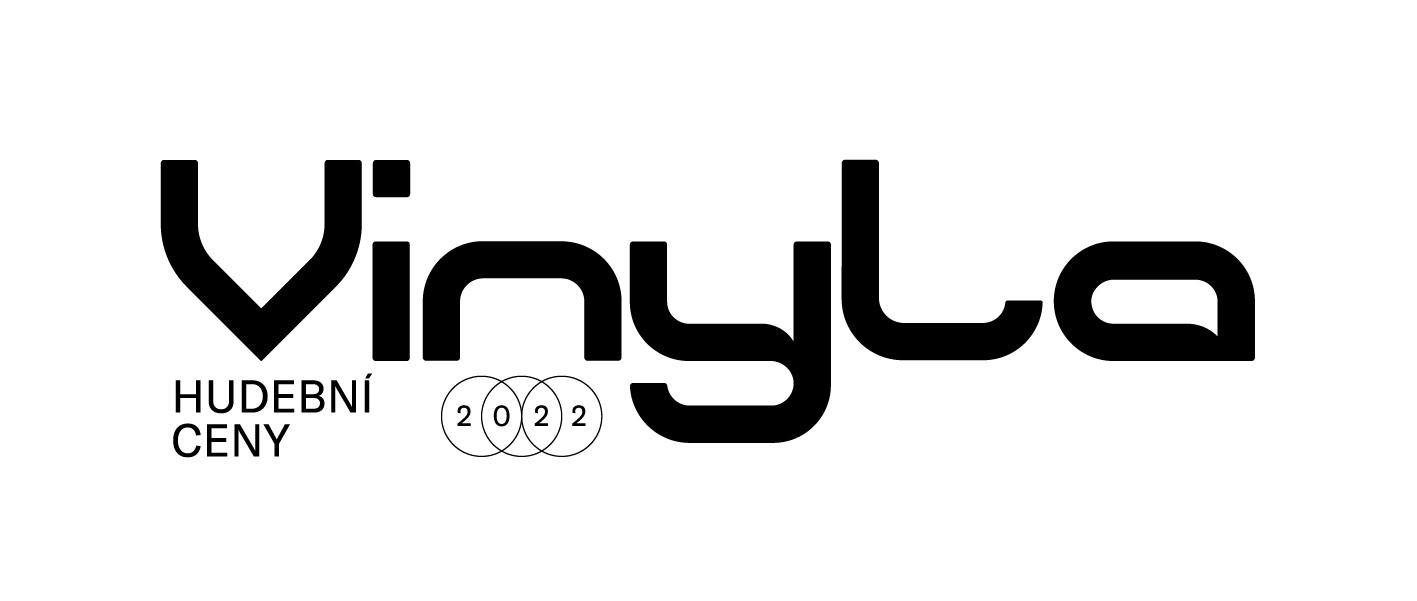 Praha, 15. listopadu 2022Vinyla hledá talentované hudební publicisty*ky a elektronické producenty*kyDvě výzvy vyhlásili organizátoři hudebních cen Vinyla. Už potřetí se o Cenu Jany „Apačky“ Grygarové za publicistiku mohou ucházet hudební publicisty*ky. Společně s Bastl Instruments pak Vinyla znovu vyhlašuje také open call Bastl Electronic Track zaměřený na podporu talentů elektronické hudební scény. Uzávěrka obou výzev je 31. ledna 2023.Ocenění pro hudební novináře*ky doplňuje stávající kategorie Deska roku, Objev roku a Počin roku. Cílem je podpořit hudební publicistiku. Přihlášené práce mohou mít podobu textů, podcastů či jiných audiovizuálních forem „Kulturní publicistika to obecně v médiích nemá jednoduché, proto chceme alespoň trochu autory*ky motivovat a veřejnosti ukázat, koho se vyplatí sledovat. Porota každoročně vybírá zhruba z desítky přihlášených a do nejužšího výběru se zpravidla dostávají práce, které o hudbě uvažují v širším společenského kontextu,“ říká jeden z koordinátorů Vinyly Tomáš Grombíř. Loni Cenu Jany „Apačky“ Grygarové za publicistiku získala redaktorka časopisu Full Moon Maria Pyatkina, předloni Aneta Martínková a Radim Lisa. Open call Bastl Electronic Track je výsledkem spolupráce cen s brněnským výrobcem elektronických hudebních nástrojů Bastl Instruments a cílí na (začínající) producenty*tky. Přihlásit se můžou formou nahrávky / tracku v maximální délce 10 minut. Nejzajímavější nahrávku pak vybere pětičlenná odborná komise. „Dvěma vybraným účastníkům výzvy opět poskytneme mentorskou a technickou podporu k vytvoření autorského EP, zapůjčíme naše hudební nástroje, pomůžeme je propagovat a zprostředkujeme jim vystupování na našich i partnerských akcích,” dodává Viktor Piorecký ze společnosti Bastl Instruments. Každoročním cílem tohoto projektu je vyprodukovat dvě původní nahrávky, kterým Vinyla a Bastl Instruments zajistí další propagaci a podporu v rámci svých akcí nebo prostřednictvím akcí partnerských organizací. Loni porota jako výherce vybrala Johannese Tröstlera (DJ Bingo) a Pavlu Bastlovou (Tokyo Drift).Nominace na hudební ceny Vinyla budou ohlášeny tradičně v první polovině prosince. Aktuálně stále ještě probíhá Průběžný festival Vinyla, který letos kromě Prahy a Brna vyrazil také do regionů, Pardubic, Boskovic, Znojma, Ústí nad Labem a Veselí nad Moravou. Klíčovou podzimní událostí Vinyly je workshop věnovaný podcastům, který 27. listopadu v Pracovně na pražském Žižkově povedou zkušený hudebník, grafik a sound designer Martin Hůla (Bonus, Martin Tvrdý), hudební/podcastový dramaturg a moderátor Radia Wave Aleš Stuchlý a Anna Vošalíková, která má v Českém rozhlasu na starost obsahové inovace pro audioportál mujRozhlas. Volná místa na tomto workshopu stále ještě jsou, přihlášky lze posílat na e-mail tomas@vinyla.cz. Workshop je zdarma.Uzávěrka obou aktuálních výzev, Ceny Jany „Apačky“ Grygarové a Bastl Electronic Track, je 31. ledna 2023. Slavnostní večer spojený s předáváním všech ocenění Vinyly proběhne 22. února v pražském Lucerna Music Baru. Podmínky a pravidla Ceny Jany „Apačky“ GrygarovéOcenění je určeno autorům*kám do 30 let.·    Laureáta*ku vybírá odborná porota na základě společné debaty.Porota přihlíží k celkové dosavadní publicistické práci.Autoři*ky se přihlašují portfoliem svých prací (minimálně 3) a stručným profesním (publikačním) životopisem.·    Příspěvky mohou mít podobu textů, podcastů či jiných audiovizuálních forem.   Příspěvky musí mít vztah hudbě či k hudební scéně (od recenze až po kontextuální publicistiku), ale nemusí být o tuzemské scéně.Podklady zašlete na adresu tomas@vinyla.cz do 31. 1. 2023.    Více informací najdete na vinyla.cz.Podmínky a pravidla Bastl Electronic TrackOpen call je určen pro producenty*ky do 30 let. Laureáta*ku vybírá odborná porota na základě společné debaty. Porota klade důraz na originalitu, inovativní práci se zvukem a přihlíží k širšímu hudebnímu a kulturnímu kontextu nahrávky.Autoři*ky se přihlašují jedním trackem v maximálním rozsahu 10 minut.Připojte prosím pár vět o nahrávce (východiska, motivace, kontext) – cokoli, co porotě pomůže lépe pochopit způsob vašeho přemýšlení o zvuku a tvorbě.Podklady zašlete na adresu tomas@vinyla.cz do 31. 1. 2023. Více informací najdete na vinyla.cz.Přehled Průběžného festivalu Vinyla 20222. 9. 	Brno – Kabinet múz (Esazlesa, Snackthief)*8. 9. 	Brno – Kabinet múz (Nauzea Orchestra, Obligatne)*20. 9. 	Brno – Kabinet múz (NĀV, ŁŪT)*1. 10. 	Praha – Národní galerie (Eurorack Modular Entry)**4. 10.	Brno – Kabinet múz (lobbyboy&saab900turbo, Aiko)*14. 10.	Znojmo – GaP (Not the Same As It Was: hudba krize i naděje)***22. 10.	Znojmo – Gogo (Ctib, Rutka Laskier)*26. 10.	Brno – Kabinet múz (Tamara, Bibione)*2. 11.	Brno – Kabinet múz (Miss Petty, Toyota Vangelis)*11. 11.	Veselí nad Moravou – Kafé v kině (Johuš Matuš, Koňe a prase)*12. 11. 	Boskovice – Prostor (Johuš Matuš, Koňe a prase)*13. 11. 	Praha – Golden Hive Studio (Produkce a natáčení alba)**19. 11.	Brno – Kabinet múz (Povodí Ohře, Panenské plameny)*25. 11. 	Ústí nad Labem – Hraničář (B4, LOFN)* 27. 11. 	Praha – Pracovna (Produkce a natáčení podcastu)**29. 11. 	Brno – Kabinet múz (Bastl Instruments night)*2. 12. 	Pardubice – Divadlo 29 (P/\ST, Laokoon)*3. 12. 	Boskovice – Prostor (Cold Cold Nights, Tamara)*6. 12.	Brno – Kabinet múz (Johuš Matuš, Koňe a prase)*9. 12.	Veselí nad Moravou – Kafé v kině (Ventolin, HRTL)*20. 12.	Brno – Kabinet múz (V0NT, Lebanon)*Koncert *  Workshop ** Přednáška ***Události na Facebooku: https://www.facebook.com/Vinyla.cz/eventsO VinyleCenu inicioval a produkčně zajišťuje spolek Vinyla, zastoupený Pavlem Uretšlégrem a Tomášem Grombířem. V posledním ročníku 2021 kritici za Desku roku kritici zvolili album Fragility of Context od elektronického producenta Olivera Torra. Objevem roku byla experimentátorka Ursula Sereghy a ocenění Počin roku za své aktivity získal promotérský kolektiv Heartnoize Promotion. Cenu Jany „Apačky“ Grygarové za publicistiku si odnesla redaktorka časopisu Full Moon Maria Pyatkina. V rámci loni poprvé vyhlášené výzvy Bastl Electronic Track pro mladé producenty a producentky do 25 let porota vybrala Johannese Tröstlera a Pavla Bastlovou. PartneřiHlavním partnerem hudebních cen Vinyla je společnost Bastl Instruments. Projekt se uskutečňuje za finanční podpory statutárního města Brna, Ministerstva kultury ČR, Státního fondu kultury, Magistrátu hl. města Prahy a Jihomoravského kraje. Hlavními mediálními partnery Vinyly jsou Česká televize, Deník N, Alarm, Radio Wave, Radio 1, Full Moon a Frontman.cz.Bližší informace o hudebních cenách Vinyla včetně podrobného způsobu hlasování apod. naleznete na www.vinyla.cz.Kontakt médiaZdeněk Neusar, zdenek@vinyla.cz, tel.: 604 480 710Presskit: https://drive.google.com/drive/u/2/folders/1IZI4hDKN5r1Tm_UgJV_353zR_GcaDENUKoordinátoři hudebních cen VinylaTomáš Grombíř, tomas@vinyla.cz, tel.: 605 294 728 Pavel Uretšlégr, pavel@vinyla.cz, tel.: 725 424 423